School or District VisionSchool or District MissionPurposeCalendarWhat is the student calendar for the current school year, including holidays and progress/grade reporting periods?What is the faculty and staff calendar for the current school year, including teacher workdays, progress/grade reporting periods, and holidays?District Expectations and ResponsibilitiesWhat are the district expectations for teaching and learning remotely? What personnel or district department is responsible for essential functions of remote learning?School Expectations What are the expectations for educators during remote learning?Student Expectations What are the expectations for students during remote learning? What are the expectations for parents/guardians during remote learning?Realistic Goal SettingWhat are the goals for teaching and student learning? Are the goals realistic for remote learning?ChallengesWhat problems or challenges are educators and students facing with the transition of teaching and learning to remote learning?Policies and Ethics for Educators-TechnologyWhat is the district’s Acceptable Use Policy? What programs are students, faculty, and staff permitted to use? How will faculty and staff complete training on digital citizenship, if required?Parent/Student Online Learning CompactHow will parents grant permission for their student(s) to use the school’s/district’s technology and equipment, including a device user agreement before the start of remote learning? How will students complete training on digital citizenship, if required?AttendanceWhat are the student attendance procedures? How will teachers record student attendance?Refer to the district’s attendance policies.What are the educator attendance procedures? How will the school record faculty and staff attendance?Refer to the district’s attendance policies.Remote Learning TransitionsWhat will be the transition plan for moving from virtual school back to the brick and mortar building? What factors will need to be addressed for students and teachers? If a student was given a choice and chose virtual instruction, what will be the policy/process that will be enacted if the student does not fulfill expectations of virtual instruction?Technology InventoryStudentsWill technology devices be available for students to check out for instructional purposes? How will student connectivity be determined (refer to www.lifesupport.org/national-verifer)? For those students with connectivity issues, how will the school/district provide access to Wi-Fi and/or elicit the help of local businesses to do so?*Learning management systemTeachersDoes every educator have a device at home? Does every educator have connectivity?  Does every educator have access to essential technology programs? What will the school provide for educators who do not have personal technology to use at home for instructional implementation?*Learning management system**Student information systemInternet Access at Home  StudentsWhat is the plan for surveying parents/guardians on the availability of internet access at home, including newly enrolled students? For example, how many families subscribe to an internet service at home? How many families have access to an internet service, but do not subscribe? What is the plan for helping students who may not have internet access at home, including newly enrolled students?Faculty and StaffWhat is the plan for surveying faculty and staff members on the availability of internet access at home? What is the plan for supporting faculty and staff members who may not have internet access at home?Deployment and Collection of Digital Learning & Teaching DevicesStudentsHow will the school/district prepare technology assets for distribution, including preloading applications, inventorying, updates, and firewalls? How will the school/district monitor use? How will the school/district collect devices? What is the plan for distributing devices to students new to the school/district? What is the process for collecting devices from students who withdraw from the school/district?TeachersHow will the school/district prepare technology assets for distribution, including preloading applications, inventorying, updates, and firewalls? How will the school/district monitor use? How will the school/district collect devices? What is the plan for distributing devices to educators new to the school/district? What is the process for collecting devices from educators who leave the school/district?Updating and Repairing DevicesWhat is the plan for updating and repairing devices? What is the plan for faculty & staff, students, and parents/guardians to submit repair requests? What is the plan for communicating the process for submitting repair requests to faculty & staff, students, and parents/guardians?Lost, Stolen, and Damaged DevicesWhat are the district’s procedures for addressing lost, stolen, or damaged devices issued to educators and students? How will educators and students report lost, stolen, or damaged devices?Accessibility Considerations for Special Student Populations What technologies are needed for implementing student accommodations? How will the school/district prepare, distribute, monitor use, and collect technologies?Technical SupportWhat are the procedures for providing technical support to both students (including parents) and educators? How will students and teachers request technical support?Safety and Student PrivacyFERPAWhat is the district’s process for ensuring privacy of student educational records as required under FERPA and state laws? What is the policy for parents’ right to know? What is the policy for mandated reporting? How will teachers be trained on mandated reporting indicators through the virtual setting?What type of software does the district allow teachers and students to use? What are the platforms’ privacy policies and terms of service? What vetting of instructional software is in place?  What is the plan for implementing 504 Plans through a virtual setting? What is the process for gathering and maintaining documentation of 504 Plan implementation in a virtual session? What processes will be used to plan for IEP meetings and parent/guardian engagement in a virtual setting? What is the plan for sharing/distributing accommodations outlined in each student’s Individual Education Program (IEP) in a virtual setting? What is the plan for monitoring the implementation of accommodations in a virtual setting? What policies or plans are in place by the district regarding visitors, including parents/guardians in a virtual classroom? What is the policy regarding sharing existing digital/virtual lessons or digital/virtual instructional materials?What is the plan for implementing parent engagement opportunities through the virtual setting?  See Before You Start section.District PolicyHow will both schools and the district address students who violate district policies, specifically around student use of technology, including sharing passwords and academic dishonesty? Instructional Schedules TeachersWhat are the daily and weekly time expectations for teachers? What is the schedule for teachers?Academic/Instructional CoachesWhat are the daily and weekly time expectations for academic coaches? What is the schedule for academic coaches?StudentsWhat are the daily and weekly time expectations for students? What is the schedule for students?Administrator Schedules and ObservationsHow will administrators observe virtual classrooms to identify what is working well for students and teachers? What is the schedule for observing virtual classrooms?Technology Platform for Students and TeachersStudentsHow will students participate in assigned courses? What is the plan for students to access instructional materials? Will students have a universal login or minimal logins?See also Student Expectations under Before you Start.TeachersWhat is the plan for teachers to distribute instructional materials? Will teachers have a universal login or minimal logins for instruction?Content DeliveryWhat mode of delivery will teachers use to engage students in the learning process? What are the expectations around using the identified mode of delivery?Collaborative and Lesson PlanningHow will teachers plan for instruction? What process is needed for teachers and paraprofessionals to plan for co-taught classes and other classes with multiple personnel? What are the school’s/district’s expectations for collaborative planning? Refer to the Collaborative Planning Process Guide for vital practices in both face-to-face and virtual environments (i.e., agendas, minutes, and calendar of meetings).Formative Assessments and GradingHow will teachers formatively assess students’ understanding of the content standards and monitor student progress? What are the district’s expectations around formative assessment? What are the districts expectations for grading during remote learning? What processes are in place to support students who are not making sufficient progress?Learning IntentionsWhat are the priorities for student learning in each course? What are the school’s expectations around pacing in remote learning? Is the pacing realistic? Consider learning goals to address remediation and enrichment needs.  Remember to reference Content Weights and Achievement Level Descriptors.  InterventionsHow will teachers provide academic interventions to students? What are the district’s expectations for providing tiered academic interventions to students? MTSS Teams What is the plan to prepare Data-Based Decision-Making teams for successful, routine review of data to determine student growth and rate of improvement toward academic goals? What is the process for acting on data to inform curriculum, instruction, and assessment? What is the expectation for remote engagement of parents/guardians and students? How will the implementation of Evidence-Based Practices and High-Leverage Practices (HLPs) be monitored for effectiveness?Advanced Placement®(High school only) What are the expectations for teaching and learning in Advanced Placement® courses during remote learning? What supports will both teachers and students need for teaching and learning in Advanced Placement courses? What is the plan for using AP Classroom? What supports are needed to set up AP Classroom for all students enrolled in an AP course? How will teachers be provided professional learning on how to effectively use AP Classroom to help students master the content? International Baccalaureate What are the expectations for teaching and learning in International Baccalaureate® courses during remote learning? What supports will both teachers and students need for teaching and learning in International Baccalaureate courses? What is the plan to support both teachers and students with internal International Baccalaureate assessments? What is the plan to support both teachers and students with external International Baccalaureate assessments?Middle School Students Enrolled in High School CoursesWhat is the plan for providing support to middle school students that are enrolled in high school courses? What additional resources will the students need? What is the process for students and parents to communicate concerns to the school?Students Enrolled in both Virtual and Brick & Mortar SchoolsWhat is the plan for providing support to students who are enrolled in courses in both virtual and brick and mortar schools? What additional resources will the students need? What is the process for students and parents to communicate concerns to the home school?Career, Technical, and Agricultural Education & Work-Based Learning (Middle and high schools only) Career, Technical, and Agricultural EducationHow will students engage in career, technical, and agricultural education (CTAE) courses? How will teachers deliver content in CTAE courses? What supports will both teachers and students need for teaching and learning in CTAE courses? How will students participate in CTAE internships that are required for course credit?Work-Based Learning(High school only)How will teachers engage with students enrolled in work-based learning? What supports will both teachers and students need around work-based learning during remote learning? What communication will be implemented between the school and the work-based learning entity?Community Service(High schools only) What is the plan for engaging students in required community service during remote learning? What supports will both teachers and students need regarding community service during remote learning?Dual Enrollment (High school only)What is the plan for supporting students enrolled in dual enrollment, specifically during remote learning?Social and Emotional Learning (SEL)How will the school/district build emotional well-being into the curriculum and/or general educational programming?  Who is responsible for periodic check-ins as well as addressing the SEL needs of students and parents?  How will these efforts be communicated to stakeholders?  What is the plan for providing periodic workshops and resources on SEL to parents? If the school has a mentoring program, what is the plan for using the mentors to help address the social and emotional needs of specific students?  Professional LearningWhat professional learning will educators need to pivot instruction away from the physical school building to remote learning? How will the school/district implement job-embedded professional learning based on specific needs and through flexible scheduling?Special Education/504Instructional ScheduleWhat are the daily and weekly time expectations for special education teachers and paraprofessionals? What is the schedule for special education teachers and paraprofessionals? What is the plan for ensuring the provision of services as outlined in each student’s Individualized Education Program (IEP)?Communication with Parents/GuardiansWhat is the communication plan for informing parents on the expectations and process of remote learning? What is the process for parents to communicate individual concerns?Student Progress MonitoringWhat is the plan to assess the individual performance of students with disabilities to determine a progression or regression of learning for informing instruction? What is the plan for progress monitoring of IEP goals and objectives?IEP TeamsWhat is the plan to prepare IEP teams for engaging parents/guardians and students in the IEP process remotely? What is the plan for ensuring that Initial Evaluations, Re-evaluations, and IEPs are completed within the state and federal guidelines and timelines? Who will conduct periodic compliance reviews to ensure documents are in alignment with state, federal, and district expectations?Hearing ImpairedWhat is the plan for ensuring the provision of services is being met as outlined in each student’s Individualized Education Program (IEP)? How will service delivery be monitored?Visually ImpairedWhat is the plan for ensuring the provision of services is being met as outlined in each student’s Individualized Education Program (IEP)? How will service delivery be monitored?Speech TherapyWhat is the plan for ensuring the provision of services is being met as outlined in each student’s Individualized Education Program (IEP)? How will service delivery be monitored?Occupational Therapy/Physical TherapyWhat is the plan for ensuring the provision of services is being met as outlined in each student’s Individualized Education Program (IEP)? What is the plan for training parents on techniques to be implemented within the home environment? How will service delivery be monitored? Professional LearningWhat professional learning will new and returning special education educators and paraprofessionals require to transition to remote learning? How will the school/district implement job-embedded professional learning based on specific needs and through flexible scheduling? How will the school/district provide job-specific professional learning for educators that support High and Low-Incidence populations?Georgia’s Tiered System of Supports for Students (MTSS)Specially-Designed InstructionWhat is the plan for ensuring that teachers provide specially-designed instruction during remote learning to ensure compliance with state and federal regulations? Planning for Effective Co-TeachingWhat are the guidelines for co-teaching during remote learning to ensure the provision of co-taught services as outlined in students’ Individualized Education Programs (IEPs)? What is the plan to ensure that both teachers are providing instruction using the appropriate co-teaching method(s)? What is the plan for monitoring co-teaching practices?Professional Learning for Effective Co-TeachingWhat are the plans for professional learning to ensure effective co-teaching during remote learning?What professional learning will new and returning special education educators, general education educators, and paraprofessionals need to implement effective co-teaching strategies during remote learning? How will the school/district implement job-embedded professional learning based on specific needs and through flexible scheduling? What is the plan for monitoring the implementation and effectiveness of strategies gathered from professional learning?Formative AssessmentsHow will teachers formatively assess students’ understanding of the content standards and monitor student progress in co-taught classes? MTSS Teams What is the plan to prepare Data-Based Decision-Making teams for successful, routine review of data to determine student growth and rate of improvement toward academic goals? What is the process for acting on data to inform curriculum, instruction, and assessment? What is the expectation for remote engagement of parents/guardians and students? How will the implementation of Evidence-Based Practices and High-Leverage Practices (HLPs) be monitored for effectiveness?Note: SST processes are initiated at tier III. The school system should continue to consider the appropriateness of SST meetings to the extent that it is safe, practical, and meaningful for students, teachers, and leaders.English to Speakers of Other Languages (ESOL)Instructional ScheduleWhat are the daily and weekly time expectations for ESOL teachers? What is the schedule for ESOL teachers?Communication with Parents/GuardiansWhat is the communication plan for informing parents on the expectations and process of remote learning? Does the plan include the use of interpreters and translating documents? What is the process for parents to communicate individual concerns? What is the plan to build parents’ capacity so they can support their children’s remote learning?Student Progress MonitoringWhat is the plan to assess the individual performance of English Learners to determine a progression or regression of learning for informing instruction?Education for Homeless Children and YouthWhat is the plan for addressing the academic needs of homeless students? What strategies will the school/district employ to serve homeless students during remote learning? What is the plan for communicating resources to parents/guardians? What is the district’s process for identifying students who  become homeless during the school year?Migrant EducationWhat is the plan for addressing the academic needs of migratory students? What strategies will the school/district employ to serve migratory students during remote learning? What is the plan for communicating resources to parents/guardians? Staff AvailabilityWhat hours are faculty and staff expected to work during remote learning? For educators, what are the norms for communicating with both students and parents/guardians, including expectations for responding in a timely manner? What is the plan for communicating the norms to both students and parents/guardians?Accuracy of Family Contact InformationWhat is the plan for updating student records to ensure accuracy?Communication Channels for Students and Parents/GuardiansWhat is the process for students and parents to contact faculty and staff? How will the school inform stakeholders of the methods of communication?Communication between Schools and the District OfficeSchool- What is the plan to ensure that faculty and staff members understand and follow the current protocol for contacting the district office to ask questions, communicate issues, and provide information?District- What is the plan to ensure that the district office follows the current protocol for addressing school questions, issues, and concerns expeditiously?Service RequestsMedia CenterWhat is the process for faculty and students to request resources and support from the media center?School CounselingWhat is the process for faculty, students, and parents to request services from school counselors?School Social WorkWhat is the plan for establishing a process to support students and families during remote learning, that includes the school social worker? What is the procedure for communicating the process to appropriate stakeholders? What is the plan for monitoring these supports? What is the plan for communicating student academic, behavioral, and health needs and family needs to the school social worker in a remote environment? What is the plan for facilitating mandatory professional learning for educators and staff members?TutorsWhat is the process for faculty to communicate with and request services from designated school tutors?MentorsWhat is the process for faculty to communicate with and request services from designated school mentors?School Nurse and/or Clinic WorkerWhat is the process for faculty to communicate with and request services from the school nurse and/or clinic worker?TransportationWhich programs and students will need transportation? What is the process for communicating a transportation plan to parents/guardians?MealsWhich programs and students will need and receive meals? What is the plan for communicating meal service to parents/guardians?Additional StaffWhat is the process for faculty, students, and parents to request services from additional staff members (i.e., instructional technologist, behavioral specialists, mental health therapy (external), etc.?SubstitutesWhat is the plan for training substitutes on how to deliver instruction during remote learning? What is the plan for substitutes of administrators to deliver instruction during remote learning? ClubsWhat are the expectations and norms for faculty sponsors of clubs during remote learning? What are the expectations and norms for students participating in clubs during remote learning? What is the plan for communicating the norms to both students and parents/guardians?Performing ArtsWhat are the expectations and norms for performing arts faculty and sponsors during remote learning? What are the expectations and norms for students participating in the performing arts during remote learning? What is the plan for communicating the norms to both students and parents/guardians?Parent WorkshopsWhat is the plan for providing workshops to parents regarding supporting students at home and utilizing instructional resources selected by teachers during remote learning?  Parent ResourcesWhat is the plan for directing parents toward resources (i.e., social-emotional, educational, COVID-19, health, etc.) during remote learning? Additional Resources GaDOE COVID-19 (Coronavirus) and SchoolsGeorgia's K-12 Restart and RecoveryPandemic Planning: Information for Georgia Public School DistrictsSAMPLE REMOTE LEARNING SCHEDULE FOR GRADES K-2SAMPLE REMOTE LEARNING SCHEDULE FOR GRADES 3-5For more information and resources, please refer to ELA standards and guidance documents at: https://www.georgiastandards.org/Georgia-Standards/Pages/ELA-K-5.aspxMath standards, curriculum maps, resources and guidance documents can be found at: https://www.georgiastandards.org/Georgia-Standards/Pages/Math-K-5.aspxGSE Effective Instructional Practices: Mathematics can be found at: https://www.georgiastandards.org/Georgia-Standards/Documents/GSE-Effective-Instructional-Practices-Guide.pdfSAMPLE REMOTE LEARNING SCHEDULE FOR GRADES 6-8 (VIRTUAL)SAMPLE REMOTE LEARNING SCHEDULE FOR GRADES 6-8 (HYBRID)SAMPLE REMOTE LEARNING SCHEDULE FOR GRADES 9-12 (VIRTUAL A/B)This schedule is designed to offer a block schedule for year-long courses offered on alternating days.SAMPLE REMOTE LEARNING SCHEDULE FOR GRADES 9-12 (VIRTUAL BLOCK SCHEDULE)This Schedule is designed to offer the equivalent of one semester in the nine weeks grading period.Table of ContentsSectionPageBefore you Start4School/District Vision4School/District Mission4Purpose 4Calendar4District Expectations and Responsibilities5School Expectations5Student Expectations6Realistic Goal Setting6Challenges6Policies and Ethics for Educators-Technology6Parent/Student Online Learning Compact6Attendance7Remote Learning Transitions7Technology Connectivity and Devices8Technology Inventory8Students and Teachers8Internet Access at Home9Students and Faculty and Staff9Deployment and Collection of Digital Learning & Teaching Devices9Students and Teachers9Updating and Repairing Devices10Lost, Stolen, and Damaged Devices10Accessibility Considerations for Special Student Populations10Technical Support11Safety and Student Privacy11FERPA11District Policy12Teaching and Learning13Instructional Schedules13Teachers, Academic/Instructional Coaches, and Students13Administrator Schedules and Observations13Technology Platform for Students and Teachers14Students and Teachers14Content Delivery14Collaborative and Lesson Planning15Formative Assessments and Grading15Learning Intentions16Interventions16MTSS Teams16Advanced Placement17International Baccalaureate17Middle School Students Enrolled in High School Courses17Students Enrolled in both Virtual and Brick & Mortar Schools18Career, Technical, and Agricultural Education & Work-Based Learning18Career, Technical, and Agricultural Education18Work-Based Learning18Community Service18Dual Enrollment19Social and Emotional Learning (SEL)19Professional Learning19Special Student Populations20Special Education/50420Instructional Schedule20Communication with Parents/Guardians20Student Progress Monitoring20IEP Teams20Hearing Impaired21Visually Impaired21Speech Therapy21Occupational Therapy/Physical Therapy21Professional Learning21Multi-Tiered System of Supports (MTSS)22Specially-Designed Instruction22Planning for Effective Co-Teaching22Professional Learning for Effective Co-Teaching22Formative Assessments23MTSS Teams 23English to Speakers of Other Languages (ESOL)24Instructional Schedule24Communication with Parents/Guardians24Student Progress Monitoring24Education for Homeless Children and Youth24Migrant Education25Communication26Staff Availability26Accuracy of Family Contact Information26Communication Channels for Students and Parents/Guardians26Communication between Schools and the District Office27Service Requests27Media Center27School Counseling27School Social Work28Tutors28Mentors28School Nurse and/or Clinic Worker29Transportation29Meals29Additional Staff29Substitutes30Extracurricular Activities31Clubs31Performing Arts31Family Engagement 32Parent Workshops32Parent Resources32Additional Resources33Sample Instructional Schedules34Before you StartPosition/RoleExpectationNameContact InformationPosition/RoleExpectationAdministratorsTeachersMedia specialists/clerksSchool counselorsInstructional coachesTechnology specialistsParaprofessionalsSubstitute teachersFamily Engagement liaisonsItinerant teachersInterpretersOther staffPosition/RoleExpectationStudentParent/guardianTechnology Connectivity and DevicesPosition/RoleAccessAccessAccessAccessDistrict-issued computersInternet(Wi-Fi, hotspots)LMS*OtherGrades K-2 studentsGrades 3-5 studentsGrades 6-8 studentsGrades 9-12 studentsPosition/RoleAccessAccessAccessAccessAccessDistrict-issued computerInternet(Wi-Fi, hotspots)LMS*SIS**Curriculum documentsCurriculum documentsOtherAdministratorsTeachersMedia specialists/clerksSchool counselorsInstructional coachesTechnology specialistsSchool social workersParaprofessionalsFamily Engagement liaisonsItinerant teachersInterpretersOther staff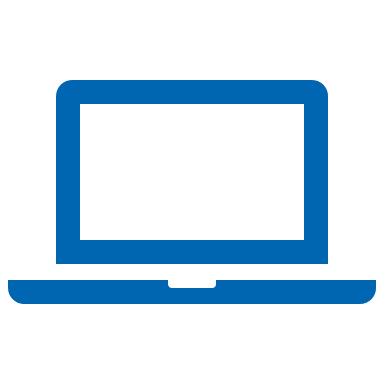 Georgia’s K-12 Restart Guide for Connectivity and Devicespp. 5-7GaDOE Annual Technology InventoryGeorgia’s K-12 Restart Guide for Connectivity and DevicesGeorgia’s K-12 Restart Guide for Connectivity and Devicesp. 4Lifeline ProgramGaDOE recommends the district contacts the staff identified at each of Georgia’s internet service providers regarding options byaddress and for bulk pricing options.GaDOE recommends the district contacts the staff identified at each of Georgia’s internet service providers regarding options byaddress and for bulk pricing options.AccommodationsAccommodationsTechnologiesDistribution, Use, CollectionStudents with disabilities/504English LearnersHomeless StudentsMigratory StudentsGeorgia’s K-12 Restart Guide for Connectivity and Devicespp. 16-17Special Education Services and Supports - Assistive TechnologySpecial Education Services and Supports - Assistive TechnologyGeorgia’s Restart Guide for Distance Learning & Professional Learning: Tech help & Technology Staffp. 3FERPA and Virtual LearningFERPA and Virtual LearningGeorgia’s Restart Guide for Distance Learning & Professional Learning: Safetyp. 6Teaching and Learning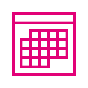 The last section of the document includes sample instructional schedules. You may click on the links below for easy access.Sample Elementary School Schedule (GR K-2)Sample Elementary School Schedule (GR 3-5)Sample Middle School Schedule – Virtual ModelSample Middle School Schedule – Hybrid ModelSample High School Schedule – Virtual Model (4 x 4 Block)Sample High School Schedule – Virtual Model (A/B Block)The last section of the document includes sample instructional schedules. You may click on the links below for easy access.Sample Elementary School Schedule (GR K-2)Sample Elementary School Schedule (GR 3-5)Sample Middle School Schedule – Virtual ModelSample Middle School Schedule – Hybrid ModelSample High School Schedule – Virtual Model (4 x 4 Block)Sample High School Schedule – Virtual Model (A/B Block)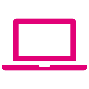 Georgia’s Restart Guide for Distance Learning & Professional Learning: Schedulingp. 5Synchronous delivery Synchronous delivery Synchronous delivery All classesAll classesAll classesDelivery & Support Considerations: How will special education teachers, EIP teachers, and REP teachers deliver instruction to students using a synchronous learning model? How can paraprofessionals support synchronous learning?Delivery & Support Considerations: How will special education teachers, EIP teachers, and REP teachers deliver instruction to students using a synchronous learning model? How can paraprofessionals support synchronous learning?Delivery & Support Considerations: How will special education teachers, EIP teachers, and REP teachers deliver instruction to students using a synchronous learning model? How can paraprofessionals support synchronous learning?Co-taught classesEIPREPAsynchronous deliveryAsynchronous deliveryAsynchronous deliveryAll classesAll classesAll classesDelivery & Support Considerations: How will special education teachers, EIP teachers, and REP teachers deliver instruction to students using an asynchronous learning model? How can paraprofessionals support asynchronous learning?Delivery & Support Considerations: How will special education teachers, EIP teachers, and REP teachers deliver instruction to students using an asynchronous learning model? How can paraprofessionals support asynchronous learning?Delivery & Support Considerations: How will special education teachers, EIP teachers, and REP teachers deliver instruction to students using an asynchronous learning model? How can paraprofessionals support asynchronous learning?Co-taught classesEIPREPGeorgia’s Restart Guide for Distance Learning & Professional Learning: Digital learning technologies & non-digital alternativesp. 10Georgia Virtual School Professional LearningGeorgia Virtual School Professional LearningComputer Science ResourcesCareer, Technology, and Agriculture Education ResourcesEnglish Language Arts ResourcesFine Arts ResourcesMathematics ResourcesHealth and Physical Education ResourcesScience ResourcesWorld Languages ResourcesSocial Studies ResourcesGeorgia’s Restart Guide for Distance Learning & Professional Learning: Establish an academic baseline pp. 8-9CourseStudent Learning IntentionsCourse ACourse BCourse CCourse DCourse ECourse FCourse GCourse HGeorgia’s Restart Guide for Distance Learning & Professional Learning: State-wide system for coherence instructional resources.pp. 6-8Georgia’s Restart Guide for Distance Learning & Professional Learning: Target interventions and supports.p. 9APÒ ClassroomAP Classroom provides digital resources, including progress checks to help students improve their performance throughout the course. Georgia’s K-12 Restart Working Group: Mental Health and Wellnesspp. 16-17Georgia Virtual School Professional LearningTeacher Assessment on Performance Standards (TAPS): Remote Learning Professional Learning ResourcesSpecial Student Populations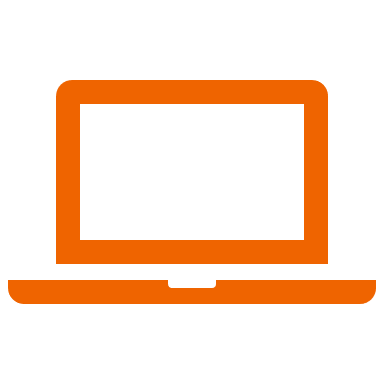 Georgia's Optional Distance Learning Plan Guidance TemplateGeorgia's Optional Distance Learning Plan Guidance TemplateGeorgia’s Restart Guide for Distance Learning & Professional Learning: Special education interventions and supports. pp. 8-9Georgia Virtual School Professional LearningGeorgia Virtual School Professional LearningResources for Virtual LearningResources for Virtual LearningSpecial Education District Supports and COVID-19 ResourcesSpecial Education District Supports and COVID-19 ResourcesGeorgia’s Restart Guide for Distance Learning & Professional Learning: Professional Learning supports for educators and families.p. 11Georgia’s Restart Guide for Distance Learning & Professional Learning: Setting norms. pp. 3-4Resources for Virtual LearningGaDOE MTSS ChecklistStudent Support Team (SST) and Tiered System of Supports for StudentsGeorgia Virtual School Professional LearningContinuity of Language Learning for English Learners​Georgia's Optional ESOL Distance Learning Plan TemplateCommunication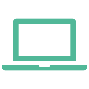 Georgia’s Restart Guide for Distance Learning & Professional Learning: Setting norms. pp. 3-4Position	Method of CommunicationNotes/CommentsAdministratorsTeachersSchool CounselorInstructional CoachTechnology SpecialistMedia SpecialistParent LiaisonBus DriverMentorsTutorsSchool NurseOtherGeorgia’s Restart Guide for Distance Learning & Professional Learning: Setting norms. pp. 3-4ObjectiveMethod of CommunicationAudienceRequest for media center training and/or resources Faculty & staffRequest for media center resource(s)StudentsParentsObjectiveMethod of CommunicationAudienceTranscript requestStudents Counseling appointmentStudentsParentsSAT & ACT waiversStudentsSocial-emotional lesson(s)FacultyCounseling lesson(s)FacultyGeorgia’s Restart Guide for Distance Learning & Professional Learning: Setting norms. pp. 3-4Georgia’s K-12 Restart Working Group: Facilities, Equipment, and Transportationpp. 17-24Georgia’s K-12 Restart Working Group: School MealsStaff MemberObjectiveMethod of CommunicationAudienceExtracurricular activitiesFamily EngagementDAY ONEDAY TWODAY TWODAY TWODAY THREEDAY THREEDAY FOURDAY FOURDAY FIVELITERACY9:00 – 9:20Letter Sounds and Alphabet GamesLetter Sounds and Alphabet GamesLetter Sounds and Alphabet GamesLetter Sounds and Alphabet GamesWritingWritingLetter Sounds and Alphabet GamesLetter Sounds and Alphabet GamesWritingBrain Break9:20-9:30PE/Music/Art/Media RestroomPE/Music/Art/Media RestroomPE/Music/Art/Media RestroomPE/Music/Art/Media RestroomPE/Music/Art/Media RestroomPE/Music/Art/Media RestroomPE/Music/Art/Media RestroomPE/Music/Art/Media RestroomPE/Music/Art/Media RestroomLITERACY9:30-9:50Story Time(Story Elements)Vocabulary BuildingVocabulary BuildingVocabulary BuildingLiteracy in ScienceLiteracy in Social StudiesLiteracy in Social StudiesStory Time(Story Elements)Story Time(Story Elements)Brain Break9:50-10:00PE/Music/Art/MediaRestroomPE/Music/Art/MediaRestroomPE/Music/Art/MediaRestroomPE/Music/Art/MediaRestroomPE/Music/Art/MediaRestroomPE/Music/Art/MediaRestroomPE/Music/Art/MediaRestroomPE/Music/Art/MediaRestroomPE/Music/Art/MediaRestroomLiteracy10:00-10:20Teach Me to ReadGuided ReadingBreakouts for Small Group InstructionTeach Me to ReadGuided ReadingBreakouts for Small Group InstructionTeach Me to ReadGuided ReadingBreakouts for Small Group InstructionTeach Me to ReadGuided ReadingBreakouts for Small Group InstructionTeach Me to ReadGuided ReadingBreakouts for Small Group InstructionTeach Me to ReadGuided ReadingBreakouts for Small Group InstructionTeach Me to ReadGuided ReadingBreakouts for Small Group InstructionTeach Me to ReadGuided ReadingBreakouts for Small Group InstructionTeach Me to ReadGuided ReadingBreakouts for Small Group InstructionBrain Break10:20-10:30PE/Music/Art/MediaRestroomPE/Music/Art/MediaRestroomPE/Music/Art/MediaRestroomPE/Music/Art/MediaRestroomPE/Music/Art/MediaRestroomPE/Music/Art/MediaRestroomPE/Music/Art/MediaRestroomPE/Music/Art/MediaRestroomPE/Music/Art/MediaRestroomMATH10:30-10:50Number Sense Making SenseNumber Sense Reasoning AbstractlyNumber Sense Reasoning AbstractlyNumber Sense Reasoning AbstractlyNumber Sense Constructing with ManipulativesNumber Sense Constructing with ManipulativesNumber Sense Patterns and StructuresNumber Sense Patterns and StructuresNumber Sense Repeated ReasoningBrain Break10:50-11:00PE/Music/Art/MediaRestroomPE/Music/Art/MediaRestroomPE/Music/Art/MediaRestroomPE/Music/Art/MediaRestroomPE/Music/Art/MediaRestroomPE/Music/Art/MediaRestroomPE/Music/Art/MediaRestroomPE/Music/Art/MediaRestroomPE/Music/Art/MediaRestroomMath11:00-11:20Skill DevelopmentBreakouts for Small Group InstructionSkill DevelopmentBreakouts for Small Group InstructionSkill DevelopmentBreakouts for Small Group InstructionSkill DevelopmentBreakouts for Small Group InstructionSkill DevelopmentBreakouts for Small Group InstructionSkill DevelopmentBreakouts for Small Group InstructionSkill DevelopmentBreakouts for Small Group InstructionSkill DevelopmentBreakouts for Small Group InstructionSkill DevelopmentBreakouts for Small Group InstructionBrain Break11:20-11:30PE/Music/Art/MediaRestroomPE/Music/Art/MediaRestroomPE/Music/Art/MediaRestroomPE/Music/Art/MediaRestroomPE/Music/Art/MediaRestroomPE/Music/Art/MediaRestroomPE/Music/Art/MediaRestroomPE/Music/Art/MediaRestroomPE/Music/Art/MediaRestroomMath11:30-11:50Problem SolvingProblem SolvingProblem SolvingProblem SolvingProblem SolvingProblem SolvingProblem SolvingProblem SolvingProblem SolvingDAY ONEDAY TWODAY TWODAY TWODAY THREEDAY THREEDAY FOURDAY FOURDAY FIVELITERACY9:00 – 9:20ELA: Use developmental progressions for each grade level in summarizing/demonstrating understanding of a text (literary and nonfiction texts). ELA: Compare and contrast characters, settings, or events in a story.  ELA: Compare and contrast characters, settings, or events in a story.  ELA: Compare and contrast characters, settings, or events in a story.  Practice comparing and contrasting, drawing inferences, and referring to text or using text evidence, identifying main ideas and key details (literary and nonfiction texts).Practice comparing and contrasting, drawing inferences, and referring to text or using text evidence, identifying main ideas and key details (literary and nonfiction texts).Writing: Use developmental progressions for writingWriting: Use developmental progressions for writingWriting: Use developmental progressions for writingBrain Break9:20-9:30PE/Music/Art/Media RestroomPE/Music/Art/Media RestroomPE/Music/Art/Media RestroomPE/Music/Art/Media RestroomPE/Music/Art/Media RestroomPE/Music/Art/Media RestroomPE/Music/Art/Media RestroomPE/Music/Art/Media RestroomPE/Music/Art/Media RestroomLITERACY9:30-9:50ELA: Use developmental progressions for each grade level for story structure and text features. Vocabulary BuildingVocabulary BuildingVocabulary BuildingLanguage and Listening/Speaking Skills per grade level standards/developmental progressionsLiteracy in Social StudiesLiteracy in Social StudiesLiteracy in ScienceLiteracy in ScienceBrain Break9:50-10:00PE/Music/Art/MediaRestroomPE/Music/Art/MediaRestroomPE/Music/Art/MediaRestroomPE/Music/Art/MediaRestroomPE/Music/Art/MediaRestroomPE/Music/Art/MediaRestroomPE/Music/Art/MediaRestroomPE/Music/Art/MediaRestroomPE/Music/Art/MediaRestroomLiteracy10:00-10:20Independent reading: small group instruction as needed for fluency practice/ reading skills developmentIndependent reading: small group instruction as needed for fluency practice/ reading skills developmentIndependent reading: small group instruction as needed for fluency practice/ reading skills developmentIndependent reading: small group instruction as needed for fluency practice/ reading skills developmentIndependent reading: small group instruction as needed for fluency practice/ reading skills developmentIndependent reading: small group instruction as needed for fluency practice/ reading skills developmentIndependent reading: small group instruction as needed for fluency practice/ reading skills developmentIndependent reading: small group instruction as needed for fluency practice/ reading skills developmentIndependent reading: small group instruction as needed for fluency practice/ reading skills developmentBrain Break10:20-10:30PE/Music/Art/MediaRestroomPE/Music/Art/MediaRestroomPE/Music/Art/MediaRestroomPE/Music/Art/MediaRestroomPE/Music/Art/MediaRestroomPE/Music/Art/MediaRestroomPE/Music/Art/MediaRestroomPE/Music/Art/MediaRestroomPE/Music/Art/MediaRestroomMATH10:30-10:50Direct Instruction/Practice per GSE Curriculum MapSmall Group instructionSmall Group instructionSmall Group instructionSmall Group InstructionSmall Group InstructionDirect Instruction/ReviewDirect Instruction/ReviewReview/ AssessmentBrain Break10:50-11:00PE/Music/Art/MediaRestroomPE/Music/Art/MediaRestroomPE/Music/Art/MediaRestroomPE/Music/Art/MediaRestroomPE/Music/Art/MediaRestroomPE/Music/Art/MediaRestroomPE/Music/Art/MediaRestroomPE/Music/Art/MediaRestroomPE/Music/Art/MediaRestroomMath11:00-11:20Number Talks/ Skill DevelopmentNumber Talks/ Skill DevelopmentNumber Talks/ Skill DevelopmentNumber Talks/ Skill DevelopmentNumber Talks/ Skill DevelopmentNumber Talks/ Skill DevelopmentNumber Talks/ Skill DevelopmentNumber Talks/ Skill DevelopmentNumber Talks/ Skill DevelopmentBrain Break11:20-11:30PE/Music/Art/MediaRestroomPE/Music/Art/MediaRestroomPE/Music/Art/MediaRestroomPE/Music/Art/MediaRestroomPE/Music/Art/MediaRestroomPE/Music/Art/MediaRestroomPE/Music/Art/MediaRestroomPE/Music/Art/MediaRestroomPE/Music/Art/MediaRestroomMath11:30-11:50Problem Solving/Independent PracticeProblem Solving/Independent PracticeProblem Solving/Independent PracticeProblem Solving/Independent PracticeProblem Solving/Independent PracticeProblem Solving/Independent PracticeProblem Solving/Independent PracticeProblem Solving/Independent PracticeProblem Solving/Independent PracticePLC Meetings – Determine the schedule by planning periods and rotate as needed. Assistant principals, instructional coaches, or content leads may lead PLC meetings. The principal/leadership team should set the schedule and expectations.PLC Meetings – Determine the schedule by planning periods and rotate as needed. Assistant principals, instructional coaches, or content leads may lead PLC meetings. The principal/leadership team should set the schedule and expectations.PLC Meetings – Determine the schedule by planning periods and rotate as needed. Assistant principals, instructional coaches, or content leads may lead PLC meetings. The principal/leadership team should set the schedule and expectations.PLC Meetings – Determine the schedule by planning periods and rotate as needed. Assistant principals, instructional coaches, or content leads may lead PLC meetings. The principal/leadership team should set the schedule and expectations.PLC Meetings – Determine the schedule by planning periods and rotate as needed. Assistant principals, instructional coaches, or content leads may lead PLC meetings. The principal/leadership team should set the schedule and expectations.PLC Meetings – Determine the schedule by planning periods and rotate as needed. Assistant principals, instructional coaches, or content leads may lead PLC meetings. The principal/leadership team should set the schedule and expectations.PLC Meetings – Determine the schedule by planning periods and rotate as needed. Assistant principals, instructional coaches, or content leads may lead PLC meetings. The principal/leadership team should set the schedule and expectations.PLC Meetings – Determine the schedule by planning periods and rotate as needed. Assistant principals, instructional coaches, or content leads may lead PLC meetings. The principal/leadership team should set the schedule and expectations.PLC Meetings – Determine the schedule by planning periods and rotate as needed. Assistant principals, instructional coaches, or content leads may lead PLC meetings. The principal/leadership team should set the schedule and expectations.Teacher Hours 8:00 – 3:30Teacher Hours 8:00 – 3:30Teacher Hours 8:00 – 3:30Teacher Hours 8:00 – 3:30Teacher Hours 8:00 – 3:30Teacher Hours 8:00 – 3:30Teacher Hours 8:00 – 3:30Teacher Hours 8:00 – 3:30Teacher Hours 8:00 – 3:30Terminology for Sample Remote Learning Schedules for Grades K-5Terminology for Sample Remote Learning Schedules for Grades K-5ReadingReadingGuided ReadingGuided reading is a small group instructional context in which a teacher supports each reader’s development of systems of strategic actions for processing new texts at increasingly challenging levels of difficulty. Through guided reading, students learn how to engage in every facet of the reading process and apply that literacy power to all instructional contexts. (Fountas and Pinnell)StorytimeActivities and books are planned in advance to meet a specific goal, such as choosing vocabulary words to focus upon when reading stories. To be effective, it is important to decide explicitly what the information is the child should learn, to model the desired activity or skill, and to provide the opportunity for the child to try it out and give feedback.Alphabet knowledgeAlphabet knowledge is simply the ability to recognize and name letters.Concepts of PrintConcepts of print is “knowing” about books, such as knowing the difference between words and pictures, the front and back of the book, and tracking from left to right.Phonological AwarenessRefers to attention to how spoken words sound and are pronounced. It is understanding that the spoken word is comprised of different sounds.VocabularyVocabulary is the number of words that a student can produce.MathematicsMathematicsMake sense of problems and persevere in solving them.Students realize that doing mathematics involves solving problems and discussing how they solved them. Students explain to themselves the meaning of a problem and look for ways to solve it. Younger students may use concrete objects or pictures to help them conceptualize and solve problems. They may check their thinking by asking themselves, “Does this make sense?” They are willing to try other approaches. Reason abstractly and quantitatively.Younger students recognize that a number represents a specific quantity. They connect the quantity to written symbols. Quantitative reasoning entails creating a representation of a problem while attending to the meanings of the quantities. Construct viable arguments and critique the reasoning of others.Students construct arguments using concrete referents, such as objects, pictures, drawings, and actions. They also practice their mathematical communication skills as they participate in mathematical discussions involving questions like “How did you get that?” “Explain your thinking,” and “Why is that true?” They not only explain their own thinking but listen to others’ explanations. They decide if the explanations make sense and ask questions. Model with mathematics.In early grades, students experiment with representing problem situations in multiple ways including numbers, words (mathematical language), drawing pictures, using objects, acting out, making a chart or list, creating equations, etc. Students need opportunities to connect the different representations and explain the connections. They should be able to use all of these representations as needed. Use appropriate tools strategically.Students begin to consider the available tools (including estimation) when solving a mathematical problem and decide when certain tools might be helpful. For instance, first graders decide it might be best to use colored chips to model an addition problem. Attend to precision.As young children begin to develop their mathematical communication skills, they try to use clear and precise language in their discussions with others and when they explain their own reasoning. Look for and make use of structure.Students begin to discern a pattern or structure. For instance, if students recognize 12 + 3 = 15, then they also know 3 + 12 = 15. (Commutative property of addition.) To add 4 + 6 + 4, the first two numbers can be added to make a ten, so 4 + 6 + 4 = 10 + 4 = 14. Look for and express regularity in repeated reasoning.In the early grades, students notice repetitive actions in counting and computation, etc. When children have multiple opportunities to add and subtract “ten” and multiples of “ten” they notice the pattern and gain a better understanding of place value. Students continually check their work by asking themselves, “Does this make sense?”MONDAYTUESDAYWEDNESDAYTHURSDAYFRIDAYFRIDAY9:00 – 10:0060 Minute Period(Opening)Direct engagement (DE) 10 to 15 minutes Synchronous learningLarge group time to introduce new materials, share learning criteria, establish targets(Work Session)Student engagement (SE)25 to 35 minutes Synchronous & asynchronous learningTime for students to engage in new material, time for the teacher(s) to provide support for small groups or individuals (intervention and/or enrichment); time for implementing formative assessmentClosingto 15 minutes Closing activities to summarize, revisit learning target, and clarify misconceptions Set learning intention for the next content (specific day)ELA60 minutesDE ___________SE ___________Mathematics60 minutesDE ___________SE ___________ELA60 minutesDE ___________SE ___________Mathematics60 minutesDE ___________SE ___________Teachers should upload or post next week’s materials for student access by end of day on Friday.Intentional interventions (MTSS) and remediation for students are expected to be directly engaged. Teachers should coordinate review times based on formative data.Family contact time – students who are identified as not connecting with virtual classes must be contacted by the teacher to engage the student and assist in solving access problems that may be preventing the student from engaging. A referral process should be established that supports students with needs.Student Teacher Conferences – consider using a schedule Teacher Workday – consider creating guidelines Teachers should upload or post next week’s materials for student access by end of day on Friday.Intentional interventions (MTSS) and remediation for students are expected to be directly engaged. Teachers should coordinate review times based on formative data.Family contact time – students who are identified as not connecting with virtual classes must be contacted by the teacher to engage the student and assist in solving access problems that may be preventing the student from engaging. A referral process should be established that supports students with needs.Student Teacher Conferences – consider using a schedule Teacher Workday – consider creating guidelines 60 Minute Period(Opening)Direct engagement (DE) 10 to 15 minutes Synchronous learningLarge group time to introduce new materials, share learning criteria, establish targets(Work Session)Student engagement (SE)25 to 35 minutes Synchronous & asynchronous learningTime for students to engage in new material, time for the teacher(s) to provide support for small groups or individuals (intervention and/or enrichment); time for implementing formative assessmentClosingto 15 minutes Closing activities to summarize, revisit learning target, and clarify misconceptions Set learning intention for the next content (specific day)Break (15 minutes)BreakBreakBreakTeachers should upload or post next week’s materials for student access by end of day on Friday.Intentional interventions (MTSS) and remediation for students are expected to be directly engaged. Teachers should coordinate review times based on formative data.Family contact time – students who are identified as not connecting with virtual classes must be contacted by the teacher to engage the student and assist in solving access problems that may be preventing the student from engaging. A referral process should be established that supports students with needs.Student Teacher Conferences – consider using a schedule Teacher Workday – consider creating guidelines Teachers should upload or post next week’s materials for student access by end of day on Friday.Intentional interventions (MTSS) and remediation for students are expected to be directly engaged. Teachers should coordinate review times based on formative data.Family contact time – students who are identified as not connecting with virtual classes must be contacted by the teacher to engage the student and assist in solving access problems that may be preventing the student from engaging. A referral process should be established that supports students with needs.Student Teacher Conferences – consider using a schedule Teacher Workday – consider creating guidelines 10:15 – 11:1560 Minute Period(Opening)Direct engagement (DE) 10 to 15 minutes Synchronous learningLarge group time to introduce new materials, share learning criteria, establish targets(Work Session)Student engagement (SE)25 to 35 minutes Synchronous & asynchronous learningTime for students to engage in new material, time for the teacher(s) to provide support for small groups or individuals (intervention and/or enrichment); time for implementing formative assessmentClosingto 15 minutes Closing activities to summarize, revisit learning target, and clarify misconceptions Set learning intention for the next content (specific day)PE60 minutesConnections60 minutesPE60 minutesConnections60 minutesTeachers should upload or post next week’s materials for student access by end of day on Friday.Intentional interventions (MTSS) and remediation for students are expected to be directly engaged. Teachers should coordinate review times based on formative data.Family contact time – students who are identified as not connecting with virtual classes must be contacted by the teacher to engage the student and assist in solving access problems that may be preventing the student from engaging. A referral process should be established that supports students with needs.Student Teacher Conferences – consider using a schedule Teacher Workday – consider creating guidelines Teachers should upload or post next week’s materials for student access by end of day on Friday.Intentional interventions (MTSS) and remediation for students are expected to be directly engaged. Teachers should coordinate review times based on formative data.Family contact time – students who are identified as not connecting with virtual classes must be contacted by the teacher to engage the student and assist in solving access problems that may be preventing the student from engaging. A referral process should be established that supports students with needs.Student Teacher Conferences – consider using a schedule Teacher Workday – consider creating guidelines 60 Minute Period(Opening)Direct engagement (DE) 10 to 15 minutes Synchronous learningLarge group time to introduce new materials, share learning criteria, establish targets(Work Session)Student engagement (SE)25 to 35 minutes Synchronous & asynchronous learningTime for students to engage in new material, time for the teacher(s) to provide support for small groups or individuals (intervention and/or enrichment); time for implementing formative assessmentClosingto 15 minutes Closing activities to summarize, revisit learning target, and clarify misconceptions Set learning intention for the next content (specific day)Break (15 minutes)BreakBreakBreakTeachers should upload or post next week’s materials for student access by end of day on Friday.Intentional interventions (MTSS) and remediation for students are expected to be directly engaged. Teachers should coordinate review times based on formative data.Family contact time – students who are identified as not connecting with virtual classes must be contacted by the teacher to engage the student and assist in solving access problems that may be preventing the student from engaging. A referral process should be established that supports students with needs.Student Teacher Conferences – consider using a schedule Teacher Workday – consider creating guidelines Teachers should upload or post next week’s materials for student access by end of day on Friday.Intentional interventions (MTSS) and remediation for students are expected to be directly engaged. Teachers should coordinate review times based on formative data.Family contact time – students who are identified as not connecting with virtual classes must be contacted by the teacher to engage the student and assist in solving access problems that may be preventing the student from engaging. A referral process should be established that supports students with needs.Student Teacher Conferences – consider using a schedule Teacher Workday – consider creating guidelines 11:30 – 12:3060 Minute Period(Opening)Direct engagement (DE) 10 to 15 minutes Synchronous learningLarge group time to introduce new materials, share learning criteria, establish targets(Work Session)Student engagement (SE)25 to 35 minutes Synchronous & asynchronous learningTime for students to engage in new material, time for the teacher(s) to provide support for small groups or individuals (intervention and/or enrichment); time for implementing formative assessmentClosingto 15 minutes Closing activities to summarize, revisit learning target, and clarify misconceptions Set learning intention for the next content (specific day)Social Studies60 minutesDE ___________SE ___________Science60 minutesDE ___________SE ___________Social Studies60 minutesDE ___________SE ___________Science60 minutesDE ___________SE ___________Teachers should upload or post next week’s materials for student access by end of day on Friday.Intentional interventions (MTSS) and remediation for students are expected to be directly engaged. Teachers should coordinate review times based on formative data.Family contact time – students who are identified as not connecting with virtual classes must be contacted by the teacher to engage the student and assist in solving access problems that may be preventing the student from engaging. A referral process should be established that supports students with needs.Student Teacher Conferences – consider using a schedule Teacher Workday – consider creating guidelines Teachers should upload or post next week’s materials for student access by end of day on Friday.Intentional interventions (MTSS) and remediation for students are expected to be directly engaged. Teachers should coordinate review times based on formative data.Family contact time – students who are identified as not connecting with virtual classes must be contacted by the teacher to engage the student and assist in solving access problems that may be preventing the student from engaging. A referral process should be established that supports students with needs.Student Teacher Conferences – consider using a schedule Teacher Workday – consider creating guidelines PLC Meetings – Determine the schedule by planning periods and rotate as needed. Assistant principals, instructional coaches, or content leads may lead PLC meetings. The principal/leadership team should set the schedule and expectations.PLC Meetings – Determine the schedule by planning periods and rotate as needed. Assistant principals, instructional coaches, or content leads may lead PLC meetings. The principal/leadership team should set the schedule and expectations.PLC Meetings – Determine the schedule by planning periods and rotate as needed. Assistant principals, instructional coaches, or content leads may lead PLC meetings. The principal/leadership team should set the schedule and expectations.PLC Meetings – Determine the schedule by planning periods and rotate as needed. Assistant principals, instructional coaches, or content leads may lead PLC meetings. The principal/leadership team should set the schedule and expectations.PLC Meetings – Determine the schedule by planning periods and rotate as needed. Assistant principals, instructional coaches, or content leads may lead PLC meetings. The principal/leadership team should set the schedule and expectations.Teacher Hours 8:00 – 3:30Teacher Hours 8:00 – 3:30Teacher Hours 8:00 – 3:30Teacher Hours 8:00 – 3:30Teacher Hours 8:00 – 3:30Teacher Hours 8:00 – 3:30MONDAYMONDAYTUESDAYTUESDAYWEDNESDAYWEDNESDAYTHURSDAYTHURSDAYFRIDAYCohort AFace-to-FaceHomeroomCohort BRemoteCheck-inCohort ARemoteCheck-inCohort BFace-to-FaceHomeroomCohort AFace-to-FaceHomeroomCohort BRemoteCheck-inCohort ARemoteCheck-inCohort BFace-to-FaceHomeroomTeachers should upload or post next week’s materials for student access by end of day on Friday.Intentional interventions (MTSS) and remediation for students are expected to be directly engaged. Teachers should coordinate review times based on formative data.Family contact time – students who are identified as not connecting with virtual classes must be contacted by the teacher to engage the student and assist in solving access problems that may be preventing the student from engaging. A referral process should be established that supports students with needs.Student Teacher Conferences – consider using a schedule Teacher Workday – consider creating guidelines Face-to-FaceSubject 160 minutesRemoteELA60 minutesRemoteELA60 minutesFace-to-FaceSubject 160 minutesFace-to-FaceSubject 160 minutesRemoteMathematics60 minutesRemoteMathematics60 minutesFace-to-FaceSubject 160 minutesTeachers should upload or post next week’s materials for student access by end of day on Friday.Intentional interventions (MTSS) and remediation for students are expected to be directly engaged. Teachers should coordinate review times based on formative data.Family contact time – students who are identified as not connecting with virtual classes must be contacted by the teacher to engage the student and assist in solving access problems that may be preventing the student from engaging. A referral process should be established that supports students with needs.Student Teacher Conferences – consider using a schedule Teacher Workday – consider creating guidelines TransitionBreakBreakTransitionTransitionBreakBreakTransitionTeachers should upload or post next week’s materials for student access by end of day on Friday.Intentional interventions (MTSS) and remediation for students are expected to be directly engaged. Teachers should coordinate review times based on formative data.Family contact time – students who are identified as not connecting with virtual classes must be contacted by the teacher to engage the student and assist in solving access problems that may be preventing the student from engaging. A referral process should be established that supports students with needs.Student Teacher Conferences – consider using a schedule Teacher Workday – consider creating guidelines Face-to-FaceSubject 260 minutesRemotePE60 minutesRemotePE60 minutesFace-to-FaceSubject 260 minutesFace-to-FaceSubject 260 minutesRemotePE60 minutesRemotePE60 minutesFace-to-FaceSubject 260 minutesTeachers should upload or post next week’s materials for student access by end of day on Friday.Intentional interventions (MTSS) and remediation for students are expected to be directly engaged. Teachers should coordinate review times based on formative data.Family contact time – students who are identified as not connecting with virtual classes must be contacted by the teacher to engage the student and assist in solving access problems that may be preventing the student from engaging. A referral process should be established that supports students with needs.Student Teacher Conferences – consider using a schedule Teacher Workday – consider creating guidelines TransitionBreakBreakTransitionTransitionBreakBreakTransitionTeachers should upload or post next week’s materials for student access by end of day on Friday.Intentional interventions (MTSS) and remediation for students are expected to be directly engaged. Teachers should coordinate review times based on formative data.Family contact time – students who are identified as not connecting with virtual classes must be contacted by the teacher to engage the student and assist in solving access problems that may be preventing the student from engaging. A referral process should be established that supports students with needs.Student Teacher Conferences – consider using a schedule Teacher Workday – consider creating guidelines Face-to-FaceSubject 360 minutesRemoteSocial Studies60 minutesRemoteSocial Studies60 minutesFace-to-FaceSubject 360 minutesFace-to-FaceSubject 360 minutesRemoteScience60 minutesRemoteScience60 minutesFace-to-FaceSubject 360 minutesTeachers should upload or post next week’s materials for student access by end of day on Friday.Intentional interventions (MTSS) and remediation for students are expected to be directly engaged. Teachers should coordinate review times based on formative data.Family contact time – students who are identified as not connecting with virtual classes must be contacted by the teacher to engage the student and assist in solving access problems that may be preventing the student from engaging. A referral process should be established that supports students with needs.Student Teacher Conferences – consider using a schedule Teacher Workday – consider creating guidelines TransitionTransitionTransitionTransitionTeachers should upload or post next week’s materials for student access by end of day on Friday.Intentional interventions (MTSS) and remediation for students are expected to be directly engaged. Teachers should coordinate review times based on formative data.Family contact time – students who are identified as not connecting with virtual classes must be contacted by the teacher to engage the student and assist in solving access problems that may be preventing the student from engaging. A referral process should be established that supports students with needs.Student Teacher Conferences – consider using a schedule Teacher Workday – consider creating guidelines Face-to-FaceSubject 460 minutesRemoteAsynchronouslearningRemoteAsynchronouslearningFace-to-FaceSubject 460 minutesFace-to-FaceSubject 460 minutesRemoteAsynchronouslearningRemoteAsynchronouslearningFace-to-FaceSubject 460 minutesTeachers should upload or post next week’s materials for student access by end of day on Friday.Intentional interventions (MTSS) and remediation for students are expected to be directly engaged. Teachers should coordinate review times based on formative data.Family contact time – students who are identified as not connecting with virtual classes must be contacted by the teacher to engage the student and assist in solving access problems that may be preventing the student from engaging. A referral process should be established that supports students with needs.Student Teacher Conferences – consider using a schedule Teacher Workday – consider creating guidelines TransitionRemoteAsynchronouslearningRemoteAsynchronouslearningTransitionTransitionRemoteAsynchronouslearningRemoteAsynchronouslearningTransitionTeachers should upload or post next week’s materials for student access by end of day on Friday.Intentional interventions (MTSS) and remediation for students are expected to be directly engaged. Teachers should coordinate review times based on formative data.Family contact time – students who are identified as not connecting with virtual classes must be contacted by the teacher to engage the student and assist in solving access problems that may be preventing the student from engaging. A referral process should be established that supports students with needs.Student Teacher Conferences – consider using a schedule Teacher Workday – consider creating guidelines Face-to-FaceSubject 560 minutesRemoteAsynchronouslearningRemoteAsynchronouslearningFace-to-FaceSubject 560 minutesFace-to-FaceSubject 560 minutesRemoteAsynchronouslearningRemoteAsynchronouslearningFace-to-FaceSubject 560 minutesTeachers should upload or post next week’s materials for student access by end of day on Friday.Intentional interventions (MTSS) and remediation for students are expected to be directly engaged. Teachers should coordinate review times based on formative data.Family contact time – students who are identified as not connecting with virtual classes must be contacted by the teacher to engage the student and assist in solving access problems that may be preventing the student from engaging. A referral process should be established that supports students with needs.Student Teacher Conferences – consider using a schedule Teacher Workday – consider creating guidelines TransitionRemoteAsynchronouslearningRemoteAsynchronouslearningTransitionTransitionRemoteAsynchronouslearningRemoteAsynchronouslearningTransitionTeachers should upload or post next week’s materials for student access by end of day on Friday.Intentional interventions (MTSS) and remediation for students are expected to be directly engaged. Teachers should coordinate review times based on formative data.Family contact time – students who are identified as not connecting with virtual classes must be contacted by the teacher to engage the student and assist in solving access problems that may be preventing the student from engaging. A referral process should be established that supports students with needs.Student Teacher Conferences – consider using a schedule Teacher Workday – consider creating guidelines Face-to-FaceSubject 660 minutesRemoteAsynchronouslearningRemoteAsynchronouslearningFace-to-FaceSubject 660 minutesFace-to-FaceSubject 660 minutesRemoteAsynchronouslearningRemoteAsynchronouslearningFace-to-FaceSubject 660 minutesTeachers should upload or post next week’s materials for student access by end of day on Friday.Intentional interventions (MTSS) and remediation for students are expected to be directly engaged. Teachers should coordinate review times based on formative data.Family contact time – students who are identified as not connecting with virtual classes must be contacted by the teacher to engage the student and assist in solving access problems that may be preventing the student from engaging. A referral process should be established that supports students with needs.Student Teacher Conferences – consider using a schedule Teacher Workday – consider creating guidelines PLC Meetings – Determine the schedule by planning periods and rotate as needed. Assistant principals, instructional coaches, or content leads may lead PLC meetings. The principal/leadership team should set the schedule and expectations.PLC Meetings – Determine the schedule by planning periods and rotate as needed. Assistant principals, instructional coaches, or content leads may lead PLC meetings. The principal/leadership team should set the schedule and expectations.PLC Meetings – Determine the schedule by planning periods and rotate as needed. Assistant principals, instructional coaches, or content leads may lead PLC meetings. The principal/leadership team should set the schedule and expectations.PLC Meetings – Determine the schedule by planning periods and rotate as needed. Assistant principals, instructional coaches, or content leads may lead PLC meetings. The principal/leadership team should set the schedule and expectations.PLC Meetings – Determine the schedule by planning periods and rotate as needed. Assistant principals, instructional coaches, or content leads may lead PLC meetings. The principal/leadership team should set the schedule and expectations.PLC Meetings – Determine the schedule by planning periods and rotate as needed. Assistant principals, instructional coaches, or content leads may lead PLC meetings. The principal/leadership team should set the schedule and expectations.PLC Meetings – Determine the schedule by planning periods and rotate as needed. Assistant principals, instructional coaches, or content leads may lead PLC meetings. The principal/leadership team should set the schedule and expectations.PLC Meetings – Determine the schedule by planning periods and rotate as needed. Assistant principals, instructional coaches, or content leads may lead PLC meetings. The principal/leadership team should set the schedule and expectations.PLC Meetings – Determine the schedule by planning periods and rotate as needed. Assistant principals, instructional coaches, or content leads may lead PLC meetings. The principal/leadership team should set the schedule and expectations.Teacher Hours 8:00 – 3:30Teacher Hours 8:00 – 3:30Teacher Hours 8:00 – 3:30Teacher Hours 8:00 – 3:30Teacher Hours 8:00 – 3:30Teacher Hours 8:00 – 3:30Teacher Hours 8:00 – 3:30Teacher Hours 8:00 – 3:30Teacher Hours 8:00 – 3:30MONDAYTUESDAYWEDNESDAYTHURSDAYFRIDAY9:00 – 10:0060 Minute PeriodDirect engagement (DE) 20 to 30 minutes large group time to introduce new materials, share learning criteria, establish targetsStudent engagement (SE)25 to 35 minutes time for students to engage in new material, time for the teacher(s) to provide support for small groups or individuals; time for implementing formative assessmentReclaim 5 to 10 minutes closing activities to review learning targetsSubject 160 minutesDE ___________SE ___________Subject 560 minutesDE ___________SE ___________Subject 160 minutesDE ___________SE ___________Subject 560 minutesDE ___________SE ___________Teachers should upload or post next week’s materials for student access by end of day on Friday.Intentional interventions (MTSS) and remediation for students are expected to be directly engaged. Teachers should coordinate review times based on formative data.Family contact time – students who are identified as not connecting with virtual classes must be contacted by the teacher to engage the student and assist in solving access problems that may be preventing the student from engaging. A referral process should be established that supports students with needs.Advisement– consider counselors using a set schedule that extends beyond Fridays to meet with students (graduation requirements)Clubs – consider creating guidelines and a schedule for meetings and events 60 Minute PeriodDirect engagement (DE) 20 to 30 minutes large group time to introduce new materials, share learning criteria, establish targetsStudent engagement (SE)25 to 35 minutes time for students to engage in new material, time for the teacher(s) to provide support for small groups or individuals; time for implementing formative assessmentReclaim 5 to 10 minutes closing activities to review learning targetsBreak (15 minutes)BreakBreakBreakTeachers should upload or post next week’s materials for student access by end of day on Friday.Intentional interventions (MTSS) and remediation for students are expected to be directly engaged. Teachers should coordinate review times based on formative data.Family contact time – students who are identified as not connecting with virtual classes must be contacted by the teacher to engage the student and assist in solving access problems that may be preventing the student from engaging. A referral process should be established that supports students with needs.Advisement– consider counselors using a set schedule that extends beyond Fridays to meet with students (graduation requirements)Clubs – consider creating guidelines and a schedule for meetings and events 10:15 – 11:1560 Minute PeriodDirect engagement (DE) 20 to 30 minutes large group time to introduce new materials, share learning criteria, establish targetsStudent engagement (SE)25 to 35 minutes time for students to engage in new material, time for the teacher(s) to provide support for small groups or individuals; time for implementing formative assessmentReclaim 5 to 10 minutes closing activities to review learning targets Subject 260 minutesDE ___________SE ___________Subject 660 minutesDE ___________SE ___________Subject 260 minutesDE ___________SE ___________Subject 660 minutesDE ___________SE ___________Teachers should upload or post next week’s materials for student access by end of day on Friday.Intentional interventions (MTSS) and remediation for students are expected to be directly engaged. Teachers should coordinate review times based on formative data.Family contact time – students who are identified as not connecting with virtual classes must be contacted by the teacher to engage the student and assist in solving access problems that may be preventing the student from engaging. A referral process should be established that supports students with needs.Advisement– consider counselors using a set schedule that extends beyond Fridays to meet with students (graduation requirements)Clubs – consider creating guidelines and a schedule for meetings and events 60 Minute PeriodDirect engagement (DE) 20 to 30 minutes large group time to introduce new materials, share learning criteria, establish targetsStudent engagement (SE)25 to 35 minutes time for students to engage in new material, time for the teacher(s) to provide support for small groups or individuals; time for implementing formative assessmentReclaim 5 to 10 minutes closing activities to review learning targetsBreak (15 minutes)BreakBreakBreakTeachers should upload or post next week’s materials for student access by end of day on Friday.Intentional interventions (MTSS) and remediation for students are expected to be directly engaged. Teachers should coordinate review times based on formative data.Family contact time – students who are identified as not connecting with virtual classes must be contacted by the teacher to engage the student and assist in solving access problems that may be preventing the student from engaging. A referral process should be established that supports students with needs.Advisement– consider counselors using a set schedule that extends beyond Fridays to meet with students (graduation requirements)Clubs – consider creating guidelines and a schedule for meetings and events 11:30 – 12:3060 Minute PeriodDirect engagement (DE) 20 to 30 minutes large group time to introduce new materials, share learning criteria, establish targetsStudent engagement (SE)25 to 35 minutes time for students to engage in new material, time for the teacher(s) to provide support for small groups or individuals; time for implementing formative assessmentReclaim 5 to 10 minutes closing activities to review learning targetsSubject 360 minutesDE ___________SE ___________Subject 760 minutesDE ___________SE ___________Subject 360 minutesDE ___________SE ___________Subject 760 minutesDE ___________SE ___________Teachers should upload or post next week’s materials for student access by end of day on Friday.Intentional interventions (MTSS) and remediation for students are expected to be directly engaged. Teachers should coordinate review times based on formative data.Family contact time – students who are identified as not connecting with virtual classes must be contacted by the teacher to engage the student and assist in solving access problems that may be preventing the student from engaging. A referral process should be established that supports students with needs.Advisement– consider counselors using a set schedule that extends beyond Fridays to meet with students (graduation requirements)Clubs – consider creating guidelines and a schedule for meetings and events 60 Minute PeriodDirect engagement (DE) 20 to 30 minutes large group time to introduce new materials, share learning criteria, establish targetsStudent engagement (SE)25 to 35 minutes time for students to engage in new material, time for the teacher(s) to provide support for small groups or individuals; time for implementing formative assessmentReclaim 5 to 10 minutes closing activities to review learning targetsBreak (60 minutes)BreakBreakBreakTeachers should upload or post next week’s materials for student access by end of day on Friday.Intentional interventions (MTSS) and remediation for students are expected to be directly engaged. Teachers should coordinate review times based on formative data.Family contact time – students who are identified as not connecting with virtual classes must be contacted by the teacher to engage the student and assist in solving access problems that may be preventing the student from engaging. A referral process should be established that supports students with needs.Advisement– consider counselors using a set schedule that extends beyond Fridays to meet with students (graduation requirements)Clubs – consider creating guidelines and a schedule for meetings and events 1:30 – 2:3060 Minute PeriodDirect engagement (DE) 20 to 30 minutes large group time to introduce new materials, share learning criteria, establish targetsStudent engagement (SE)25 to 35 minutes time for students to engage in new material, time for the teacher(s) to provide support for small groups or individuals; time for implementing formative assessmentReclaim 5 to 10 minutes closing activities to review learning targetsSubject 460 minutesDE ___________SE ___________Subject 860 minutesDE ___________SE ___________Subject 460 minutesDE ___________SE ___________Subject 860 minutesDE ___________SE ___________Teachers should upload or post next week’s materials for student access by end of day on Friday.Intentional interventions (MTSS) and remediation for students are expected to be directly engaged. Teachers should coordinate review times based on formative data.Family contact time – students who are identified as not connecting with virtual classes must be contacted by the teacher to engage the student and assist in solving access problems that may be preventing the student from engaging. A referral process should be established that supports students with needs.Advisement– consider counselors using a set schedule that extends beyond Fridays to meet with students (graduation requirements)Clubs – consider creating guidelines and a schedule for meetings and events PLC Meetings – Determine the schedule by planning periods and rotate as needed. Assistant principals, instructional coaches, or content leads may lead PLC meetings. The principal/leadership team should set the schedule and expectations.PLC Meetings – Determine the schedule by planning periods and rotate as needed. Assistant principals, instructional coaches, or content leads may lead PLC meetings. The principal/leadership team should set the schedule and expectations.PLC Meetings – Determine the schedule by planning periods and rotate as needed. Assistant principals, instructional coaches, or content leads may lead PLC meetings. The principal/leadership team should set the schedule and expectations.PLC Meetings – Determine the schedule by planning periods and rotate as needed. Assistant principals, instructional coaches, or content leads may lead PLC meetings. The principal/leadership team should set the schedule and expectations.PLC Meetings – Determine the schedule by planning periods and rotate as needed. Assistant principals, instructional coaches, or content leads may lead PLC meetings. The principal/leadership team should set the schedule and expectations.Teacher Hours 8:00 – 3:30Teacher Hours 8:00 – 3:30Teacher Hours 8:00 – 3:30Teacher Hours 8:00 – 3:30Teacher Hours 8:00 – 3:30MONDAYTUESDAYWEDNESDAYTHURSDAYFRIDAY9:00 – 10:00Direct engagement (DE) 20 to 30 minutes large group time to introduce new materials, share learning criteria, establish targetsStudent engagement (SE)25 to 35 minutes time for students to engage in new material, time for the teacher(s) to provide support for small groups or individuals; time for implementing formative assessmentReclaim 5 to 10 minutes closing activities to review learning targetsSubject 160 minutesDE ___________SE ___________Subject 160 minutesDE ___________SE ___________Subject 160 minutesDE ___________SE ___________Subject 160 minutesDE ___________SE ___________Teachers should upload or post next week’s materials for student access by end of day on Friday.Intentional interventions (MTSS) and remediation for students are expected to be directly engaged. Teachers should coordinate review times based on formative data.Family contact time – students who are identified as not connecting with virtual classes must be contacted by the teacher to engage the student and assist in solving access problems that may be preventing the student from engaging. A referral process should be established that supports students with needs.Advisement– consider counselors using a set schedule that extends beyond Fridays to meet with students (graduation requirements)Clubs – consider one meeting per month set up by the sponsor Direct engagement (DE) 20 to 30 minutes large group time to introduce new materials, share learning criteria, establish targetsStudent engagement (SE)25 to 35 minutes time for students to engage in new material, time for the teacher(s) to provide support for small groups or individuals; time for implementing formative assessmentReclaim 5 to 10 minutes closing activities to review learning targetsBreak (15 minutes)BreakBreakBreakTeachers should upload or post next week’s materials for student access by end of day on Friday.Intentional interventions (MTSS) and remediation for students are expected to be directly engaged. Teachers should coordinate review times based on formative data.Family contact time – students who are identified as not connecting with virtual classes must be contacted by the teacher to engage the student and assist in solving access problems that may be preventing the student from engaging. A referral process should be established that supports students with needs.Advisement– consider counselors using a set schedule that extends beyond Fridays to meet with students (graduation requirements)Clubs – consider one meeting per month set up by the sponsor 10:15 – 11:15Direct engagement (DE) 20 to 30 minutes large group time to introduce new materials, share learning criteria, establish targetsStudent engagement (SE)25 to 35 minutes time for students to engage in new material, time for the teacher(s) to provide support for small groups or individuals; time for implementing formative assessmentReclaim 5 to 10 minutes closing activities to review learning targets Subject 260 minutesDE ___________SE ___________Subject 260 minutesDE ___________SE ___________Subject 260 minutesDE ___________SE ___________Subject 260 minutesDE ___________SE ___________Teachers should upload or post next week’s materials for student access by end of day on Friday.Intentional interventions (MTSS) and remediation for students are expected to be directly engaged. Teachers should coordinate review times based on formative data.Family contact time – students who are identified as not connecting with virtual classes must be contacted by the teacher to engage the student and assist in solving access problems that may be preventing the student from engaging. A referral process should be established that supports students with needs.Advisement– consider counselors using a set schedule that extends beyond Fridays to meet with students (graduation requirements)Clubs – consider one meeting per month set up by the sponsor Direct engagement (DE) 20 to 30 minutes large group time to introduce new materials, share learning criteria, establish targetsStudent engagement (SE)25 to 35 minutes time for students to engage in new material, time for the teacher(s) to provide support for small groups or individuals; time for implementing formative assessmentReclaim 5 to 10 minutes closing activities to review learning targetsBreak (15 minutes)BreakBreakBreakTeachers should upload or post next week’s materials for student access by end of day on Friday.Intentional interventions (MTSS) and remediation for students are expected to be directly engaged. Teachers should coordinate review times based on formative data.Family contact time – students who are identified as not connecting with virtual classes must be contacted by the teacher to engage the student and assist in solving access problems that may be preventing the student from engaging. A referral process should be established that supports students with needs.Advisement– consider counselors using a set schedule that extends beyond Fridays to meet with students (graduation requirements)Clubs – consider one meeting per month set up by the sponsor 11:30 – 12:30Direct engagement (DE) 20 to 30 minutes large group time to introduce new materials, share learning criteria, establish targetsStudent engagement (SE)25 to 35 minutes time for students to engage in new material, time for the teacher(s) to provide support for small groups or individuals; time for implementing formative assessmentReclaim 5 to 10 minutes closing activities to review learning targetsSubject 360 minutesDE ___________SE ___________Subject 360 minutesDE ___________SE ___________Subject 360 minutesDE ___________SE ___________Subject 360 minutesDE ___________SE ___________Teachers should upload or post next week’s materials for student access by end of day on Friday.Intentional interventions (MTSS) and remediation for students are expected to be directly engaged. Teachers should coordinate review times based on formative data.Family contact time – students who are identified as not connecting with virtual classes must be contacted by the teacher to engage the student and assist in solving access problems that may be preventing the student from engaging. A referral process should be established that supports students with needs.Advisement– consider counselors using a set schedule that extends beyond Fridays to meet with students (graduation requirements)Clubs – consider one meeting per month set up by the sponsor Direct engagement (DE) 20 to 30 minutes large group time to introduce new materials, share learning criteria, establish targetsStudent engagement (SE)25 to 35 minutes time for students to engage in new material, time for the teacher(s) to provide support for small groups or individuals; time for implementing formative assessmentReclaim 5 to 10 minutes closing activities to review learning targetsBreak (60 minutes)BreakBreakBreakTeachers should upload or post next week’s materials for student access by end of day on Friday.Intentional interventions (MTSS) and remediation for students are expected to be directly engaged. Teachers should coordinate review times based on formative data.Family contact time – students who are identified as not connecting with virtual classes must be contacted by the teacher to engage the student and assist in solving access problems that may be preventing the student from engaging. A referral process should be established that supports students with needs.Advisement– consider counselors using a set schedule that extends beyond Fridays to meet with students (graduation requirements)Clubs – consider one meeting per month set up by the sponsor 1:30 – 2:30Direct engagement (DE) 20 to 30 minutes large group time to introduce new materials, share learning criteria, establish targetsStudent engagement (SE)25 to 35 minutes time for students to engage in new material, time for the teacher(s) to provide support for small groups or individuals; time for implementing formative assessmentReclaim 5 to 10 minutes closing activities to review learning targetsSubject 460 minutesDE ___________SE ___________Subject 460 minutesDE ___________SE ___________Subject 460 minutesDE ___________SE ___________Subject 460 minutesDE ___________SE ___________Teachers should upload or post next week’s materials for student access by end of day on Friday.Intentional interventions (MTSS) and remediation for students are expected to be directly engaged. Teachers should coordinate review times based on formative data.Family contact time – students who are identified as not connecting with virtual classes must be contacted by the teacher to engage the student and assist in solving access problems that may be preventing the student from engaging. A referral process should be established that supports students with needs.Advisement– consider counselors using a set schedule that extends beyond Fridays to meet with students (graduation requirements)Clubs – consider one meeting per month set up by the sponsor PLC Meetings – Determine the schedule by planning periods and rotate as needed. Assistant principals, instructional coaches, or content leads may lead PLC meetings. The principal/leadership team should set the schedule and expectations.PLC Meetings – Determine the schedule by planning periods and rotate as needed. Assistant principals, instructional coaches, or content leads may lead PLC meetings. The principal/leadership team should set the schedule and expectations.PLC Meetings – Determine the schedule by planning periods and rotate as needed. Assistant principals, instructional coaches, or content leads may lead PLC meetings. The principal/leadership team should set the schedule and expectations.PLC Meetings – Determine the schedule by planning periods and rotate as needed. Assistant principals, instructional coaches, or content leads may lead PLC meetings. The principal/leadership team should set the schedule and expectations.PLC Meetings – Determine the schedule by planning periods and rotate as needed. Assistant principals, instructional coaches, or content leads may lead PLC meetings. The principal/leadership team should set the schedule and expectations.Teacher Hours 8:00 – 3:30Teacher Hours 8:00 – 3:30Teacher Hours 8:00 – 3:30Teacher Hours 8:00 – 3:30Teacher Hours 8:00 – 3:30Terminology, Points to Consider, and Guiding QuestionsSample Remote Learning Schedules for Grades 6-12Terminology, Points to Consider, and Guiding QuestionsSample Remote Learning Schedules for Grades 6-12Direct engagement (DE)DE is teacher time with students in an on-line environment for direct instruction. Direct engagement may include recording on-line direct instruction that students can use as a reference. Teachers should ensure that students have access to the recordings to use for review.Student engagement (SE)SE include activities for students that can be carried out independently rather than during the set times for on-line classes.Synchronous learningInteractive learning experiences provided over a digital network that incorporate live interactions between students and teachers. (ISTE)Asynchronous learningInteractive learning experiences provided over a digital network that incorporate self-directed opportunities for students and elapsed interactions with teachers. (ISTE)AttendanceStudent attendance is logged as students engaging on-line instruction based on use of log-in credentials and being present for DE. Assignments are completed and submitted for grading on time.Professional Learning Community meetingsPLC meetings are common planning sessions for the purposes of organizing/coordinating/planning lessons and assessments. PLC meetings may embed professional learning based on identified needs.Faculty meetingsGeneral faculty meetings could be held via an online platform prior to the beginning of the first class (e.g. at. 8 a.m. or after the last class (e.g. 2:30 p.m.) Faculty meetings may last 30 to 45 minutes.Duties in a virtual settingIn the virtual settings there will be no morning, afternoon, lunch, or hall duties, and teachers can be expected to fulfill committee, advisement, intervention, remediation, and sponsor duties during the established time window (e.g., 8 a.m. – 3:30 p.m.). There may still be occasions for duties outside of these hours and the district may have to set guidelines for such purposes.Guiding questions to consider for students?Guiding questions to consider for students?Consideration 1Are there clear expectations for students to engage in on-line sessions through logging into the expected platform, participating in lessons, and completing/submitting assignments on time?Consideration 2Will the course schedule allow time for learning new material and provide reinforcement at an appropriate pace? Will the direct engagement be balanced with student engagement activities that are productive and viable? Will grading reflect the value of the work students submit?Guiding questions to consider for teachers?Guiding questions to consider for teachers?Consideration 1Are planning periods properly distributed to allow department meetings on PLC days?